Confined Space Entry Permit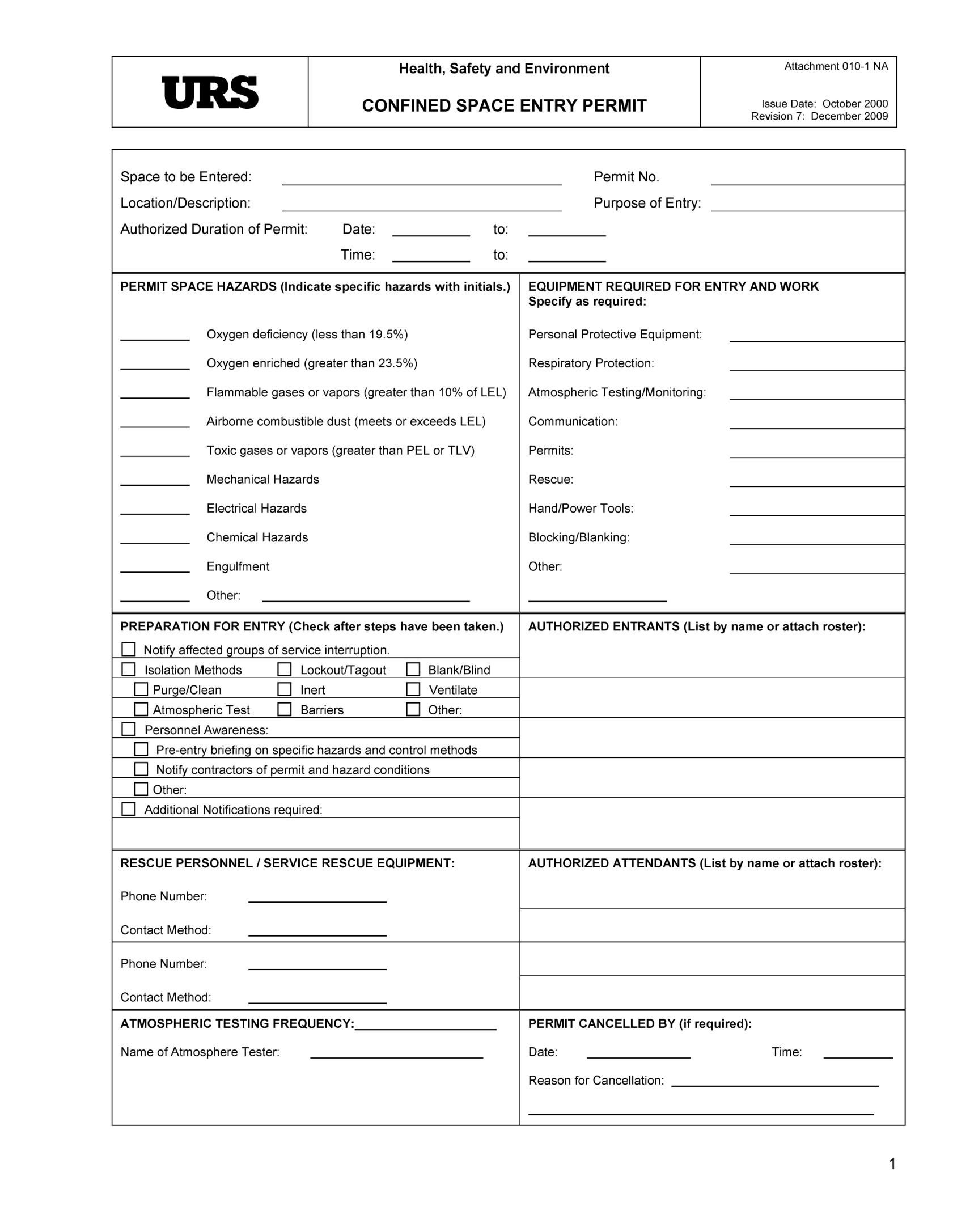 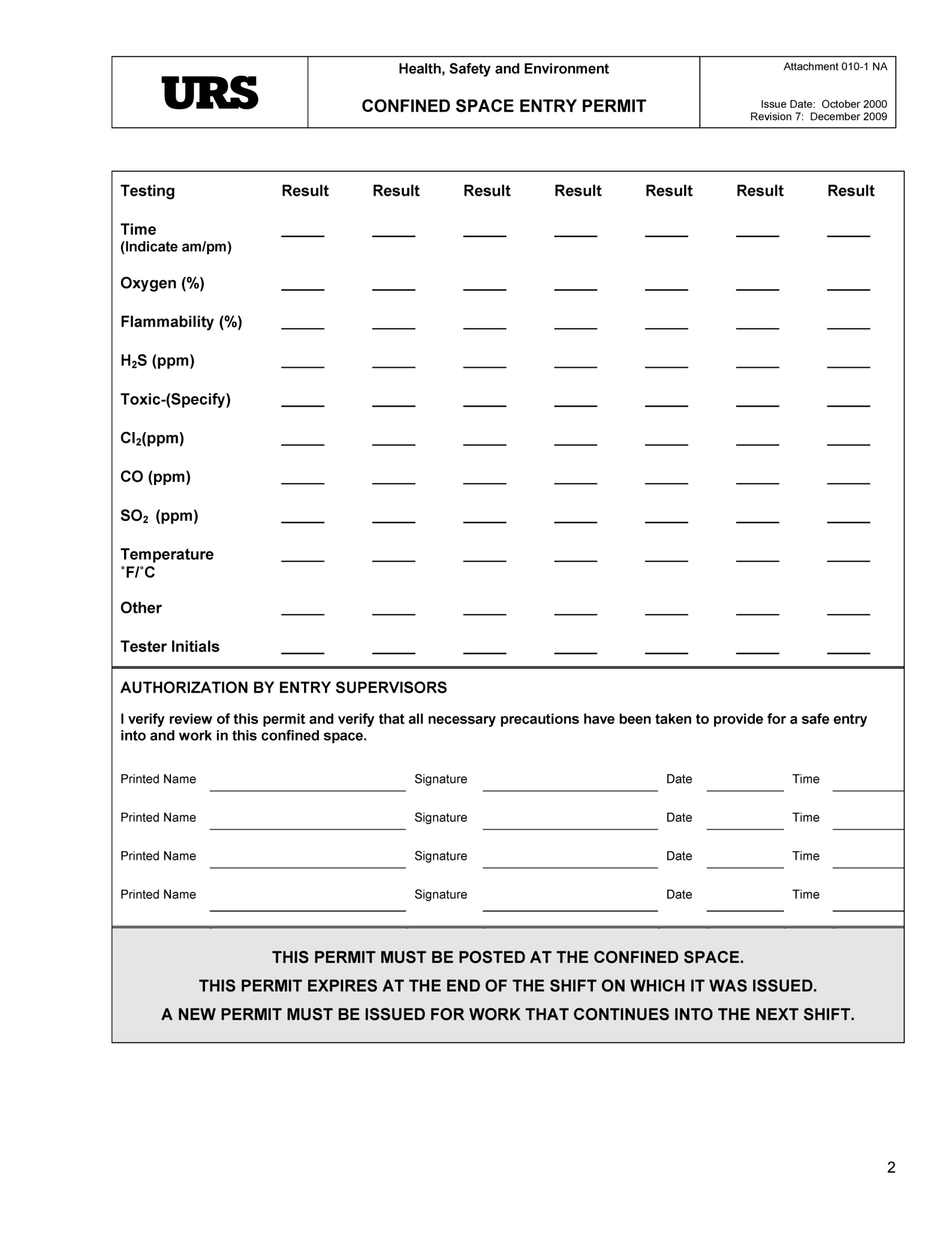 